Komunikácia Slovo komunikácia má latinský pôvod a znamená  robiť niečo spoločným, deliť sa, zverovať sa." Keď človek komunikuje, delí sa s inými ľuďmi o svoje myšlienky.  My, ľudia, neustále komunikujeme, či už čítame, píšeme, rozprávame sa a nejakým spôsobom sa staráme o to, aby sme navzájom vedeli o svojich myšlienkach. Komunikujeme aj vtedy, keď si to neuvedomujeme, čiže je zrejmé, že komunikácia nemá len ústnu alebo len písomnú formu. Komunikáciu  delíme na verbálnu a neverbálnu. Verbálna komunikácia rozhovor  dvoch a viacerých ľudí. Neverbálna komunikácia zahŕňa všetky prejavy komunikácie, ktoré sú neslovné. Ide o mimiku a gesta. Nie je možné nekomunikovať.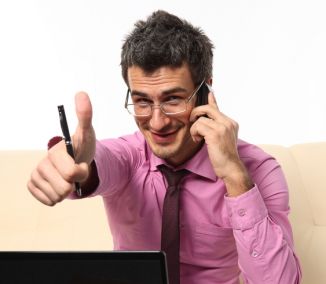 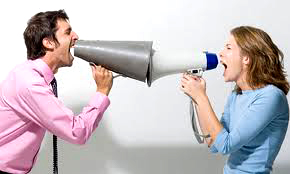 